Tegn et karrierehjulKarrierehjulet er et effektivt redskab, når du skal kigge på balancen i dit job eller et andet konkret område.Identificér de vigtigste områder i relation til dit job, uddannelse og karriere. Du bestemmer selv, hvor mange områder der skal være.Vurdér hvilke områder, der er vigtigst for dig:Herefter kan du eventuelt værdisætte graden af tilfredshed inden for dine udvalgte områder, eller du kan Identificere det eller de områder, som du ønsker at udvikle endnu mere eller forbedre.Eksempel på et karrierehjulDe 8 områder repræsenterer ”balancen” i dit karriereliv. Hjulets centrum har værdien 0, mens hjulets konturer har værdien 10. Således kan ethvert område værdisættes på en skala 1-10, hvoraf 1 repræsenterer mindst tilfredshed, mens 10 repræsenterer størst tilfredshed: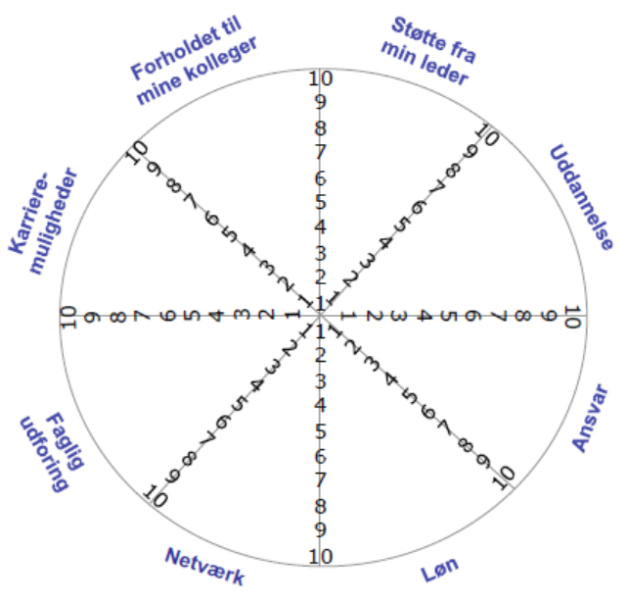 Eksempler på værdier i forhold til dit arbejdsliv:ArbejdsindholdArbejdstiderArbejdsmængdenIndflydelsePersonlig udviklingLøn ArbejdsklimaAnsvar/selvstændighedArbejdsmængdeGeografiMulighed for videreuddannelse Sociale aktiviteterPersonaleforholdFysiskindretningVirksomhedens størrelseInternationale aktiviteterTilføj selv hvis du har andre.Eksempler på værdier i forhold til dit privatliv:SamlivetØkonomiFamilieVennerHelbredFritidsaktiviteterMotionEgen tidBopæl/boligUddannelseNaboerFrivilligt arbejdeInden du prioriterer dine værdier er det en god ide at beskrive, hvad det er, du forstår ved de enkelte værdier.Samspil mellem de 2 sæt værdierBeskriv de udfordringer og dilemmaer, de to sæt værdier rummer.